Příloha II. TABULKA VÝSTUPŮ A AKTIVIT PROJEKTU V RÁMCI DOTAČNÍHO TITULU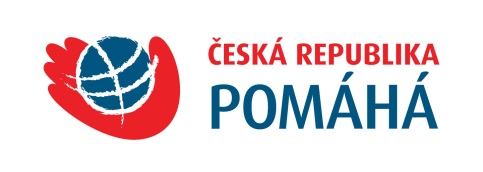 Název projektu: PARTICIPATIVNÍ ROZVOJ PRODUKTIVNÍ KRAJINY V ZÓNĚ SIDAMA, SNNPR, ETIOPIERealizátor: Člověk v tísni, o.p.s.Název projektu: PARTICIPATIVNÍ ROZVOJ PRODUKTIVNÍ KRAJINY V ZÓNĚ SIDAMA, SNNPR, ETIOPIERealizátor: Člověk v tísni, o.p.s.Název projektu: PARTICIPATIVNÍ ROZVOJ PRODUKTIVNÍ KRAJINY V ZÓNĚ SIDAMA, SNNPR, ETIOPIERealizátor: Člověk v tísni, o.p.s.Název projektu: PARTICIPATIVNÍ ROZVOJ PRODUKTIVNÍ KRAJINY V ZÓNĚ SIDAMA, SNNPR, ETIOPIERealizátor: Člověk v tísni, o.p.s.Přímá cílová skupina projektu:  techničtí farmáři, členové WDCs, HDAs, svépomocných skupin a skupin při closure  areas, studenti školních klubu a učitelé, DAs, zemědělští a lesničtí experti, pracovníci vládních úřadů, chudí zemědělci a jejich rodinyKoneční příjemci projektu: populace cílových kebelí (21 410 lidí)Přímá cílová skupina projektu:  techničtí farmáři, členové WDCs, HDAs, svépomocných skupin a skupin při closure  areas, studenti školních klubu a učitelé, DAs, zemědělští a lesničtí experti, pracovníci vládních úřadů, chudí zemědělci a jejich rodinyKoneční příjemci projektu: populace cílových kebelí (21 410 lidí)Přímá cílová skupina projektu:  techničtí farmáři, členové WDCs, HDAs, svépomocných skupin a skupin při closure  areas, studenti školních klubu a učitelé, DAs, zemědělští a lesničtí experti, pracovníci vládních úřadů, chudí zemědělci a jejich rodinyKoneční příjemci projektu: populace cílových kebelí (21 410 lidí)Přímá cílová skupina projektu:  techničtí farmáři, členové WDCs, HDAs, svépomocných skupin a skupin při closure  areas, studenti školních klubu a učitelé, DAs, zemědělští a lesničtí experti, pracovníci vládních úřadů, chudí zemědělci a jejich rodinyKoneční příjemci projektu: populace cílových kebelí (21 410 lidí)Cíl Projektu: Posílené vládní úřady jsou schopny lépe pracovat s farmáři a zemědělskými skupinami v cílové  oblasti, kteří si následně osvojí vhodné chování při nakládání s přírodními zdroji a farmaření, čímž zlepší svou obživu a výživu svých rodinCíl Projektu: Posílené vládní úřady jsou schopny lépe pracovat s farmáři a zemědělskými skupinami v cílové  oblasti, kteří si následně osvojí vhodné chování při nakládání s přírodními zdroji a farmaření, čímž zlepší svou obživu a výživu svých rodinCíl Projektu: Posílené vládní úřady jsou schopny lépe pracovat s farmáři a zemědělskými skupinami v cílové  oblasti, kteří si následně osvojí vhodné chování při nakládání s přírodními zdroji a farmaření, čímž zlepší svou obživu a výživu svých rodinCíl Projektu: Posílené vládní úřady jsou schopny lépe pracovat s farmáři a zemědělskými skupinami v cílové  oblasti, kteří si následně osvojí vhodné chování při nakládání s přírodními zdroji a farmaření, čímž zlepší svou obživu a výživu svých rodinVÝSTUPY PROJEKTUAKTIVITY v rámci projektu pro rok (2017 - 2020)výsledky aktivit v roce (2017 - 2020)ZDROJE OVĚŘENÍ REALIZACE AKTIVITStudie výchozího stavuFormativní průzkum a formulace strategie pro změnu chování cílových skupinPočáteční setkání zainteresovaných stranVýchozí studieStrategie pro změnu chováníZápisy ze setkáníPodepsané implementační smlouvyVýstup 1: Obyvatelé cílových oblastí se aktivně podílí a podporují odsouhlasené plány pro rozvoj povodí a aplikují praktická adaptační a mitigační opatření jak na komunitních, tak na soukromých pozemcích.1.1 Ověření kapacity na úrovni komunit a školení pro Technical farmers v cílových komunitách(2017 – 2020)1.2 Participativní analýza stavu a formulace Komunitních krajinných plánů (2017)1.3 Podpora lesních a zahradnických školek a zakládání produkčních pozemků pro dřevo1.4 Stavba technických adaptační opatření prostřednictvím komunitních projektů DRR1.5 Zavádění a nastavování administrativních krajinných a mitigačních opatření 1.6 Podpora pravidelných vládních kampaní pro obnovu povodí a zalesňování (Watershed management campaigns) (2018 – 2020)V každé z kebelí jsou ustanoveny funkční komunitní strukturyMinimálně 40 technických farmářů vyškoleno ročně v základních technikách pro práce v povodíSchválené dlouhodobé krajinné plány a akční plány pro každou kebeli (8)Založeno 8 komunitních školek  modelová okresní školka, a minimálně 8 produkčních pozemků na dřevo, produkující dostatečný počet sazenic pro plánovanou výsadbufunkční technická opatření jsou vybudována ve všech postižených lokalitáchV každé kebeli je ustanovena 1 nová krajinná uzavírka (celkem tedy 8) a pravidla pro její ochranuRozsah ošetřených ploch se zvýšil minimálně o 100 % oproti minulým obdobímZáznamy z fokusních skupinfotodokumentacePrezenční listiny ze školeníBiofyzikální a socioekonomické studie, mapyDatabáze pro data získaná z průzkumu půdOficiální podpisy na přijatých krajinných plánechZáznamy o produkci ve školkách Komunitní vyhláška pro ochranu Closure areasPlakáty letáčky, příručkyZprávy o kvalitě provedených pracíVýstup 2: 4800 chudých rodin tzv. Ordinary farmers, je efektivně pokryto aktivitami vládních kampaní pro Nutrition Sensitive Agriculture (prostřednictvím DAs, HDAs), osvojí si pěstování nových plodin (zejména zeleniny), zabezpečí nové zdroje příjmu a zlepší tak ve výsledku svou výživu.2.1 Zakládání svépomocných skupin2.2 Zvýšení technických kapacit pro behaviorální změny v rámci struktur Health Development Armies2.3 Udržitelná kampaň pro výživu skrze návštěvy domácností prováděné HDAs2.4 Posilování vzájemných vztahů mezi zemědělskými školicími středisky (FTCs) a školamizaloženo 16 svépomocných skupin, každá o počtu 20 žen30 x 8 = 240 HDAs (každá HDA zodpovědná za 20 domácností) bylo vyškoleno na zlepšení výživy a začalo praktikovat pěstování zeleniny (homegardening)Celkem 4 800 domácností prošlo kampaní za zlepšení výživy8 škol se zapojilo do projektu na zakládání školních zahradZáznamy a seznamy účastníků ze školení,Registrace a dokumentace o zakládání SHGsBusiness plányObsah školení a prezenční listinyZáznamy z návštěv domácností (supervizí)Analýzy pokrokuFotodokumentaceZáznamy o produkci zahrad a školekVýstup 3: 4800 chudým rodinám tzv. Ordinary farmers bude zlepšen přístup ke službám vládního rozvojového systému (FTCs, DAs, Modeloví farmáři), osvojí si praktiky šetrného a ekologického zemědělství (Conservation and Climate-smart agriculture) a ve výsledku tak zvýší svou potravinovou bezpečnost a stabilitu zemědělské produkce.3.1 Technická podpora obecních Školicích středisek pro zemědělce (FTCs)3.2 Zavádění principů Conservation Agriculture a Climate-Smart agriculture do školicích programů FTCs3.3 Zakládání dlouhodobých demonstračních pozemků a propagace CA a CSA v cílových komunitách3.4 Zavádění nových typů polních plodin, s důrazem na stabilizaci produkce a zvýšení potravinové a nutriční bezpečnosti cílových komunit3.5 Propagace pokročilých způsobů zpracování a uskladnění produkcealespoň 50% vyškolených farmářů nechává na svých polích biomasu jako přirozený mulč800 farmářů vyškoleno v metodách CA, a provozujících pokusné metody CA a CSA na referenčních plochách, 50% z nich tuto plochu dobrovolně navýší4800 farmářů bylo proškoleno na téma diverzifikace a zvýšení produkceAlespoň 2 technologie pro zpracování byly převzaty a jsou používány místními farmářiVýchozí a závěrečné studieMonitorovací záznamy FTCPrezenční listiny ze školeníVýstup 4: Zvýšené kapacity 92 vládních pracovníků ve schopnosti zavádět do praxe národní strategie pro Nutrition Sensitive Agruculture (NSA), Climate-Resilient Green Economy (CGRE) a smart agriculture) a Community Base Participatory Watershed Development4.1 Workshopy na téma „Produktivní krajiny“ - budování kapacit a harmonizace ve využívání metodologií Etiopského ministerstva zemědělství a rozvoje venkova (2017 – 2020)4.2 Budování kapacit pro šíření technik Conservation agriculture a sledování kvality půd (2018)4.3 Uspořádání dvou odborných konferencí s místními odborníky a akademiky (2018, 2019)4.4 Zvyšování kapacit vládních pracovníků ve formulaci a vedení informačních kampaní40 rozvojových pracovníků (zástupců WaO, FTCs) vyškoleno na využití vládních strategií a metodik min 20 zemědělských a lesnických odborníků z cílových WaO a zóny vyškoleno v technikách CA a kvality půdcca 100 účastníků se zúčastní konferencíminimálně jeden nový technologický postup z konferencí otestován zemědělskými techniky v cílových woredáchZáznamy z formativního průzkumuPrezenční listinyZáznamy zpětných vazebProgram konferenceSeznam účastníkůfotodokumentacePrůřezové aktivity:Řízení, koordinace a administrace projektuPrůběžný monitoring a evaluaceBudování kapacit místního týmu